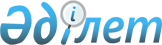 Қазақстан Республикасы Үкiметiнiң 2000 жылғы 29 қарашадағы N 1787 қаулысына өзгерiстер мен толықтырулар енгiзу туралы
					
			Күшін жойған
			
			
		
					Қазақстан Республикасы Үкіметінің қаулысы 2002 жылғы 8 тамыз N 888
Күші жойылды - ҚР Үкіметінің 2005.04.20. N 367 қаулысымен



      Тұтыну рыногын адамдардың өмiрiне, денсаулығына, мүлкіне және қоршаған ортаға қауiп төндiретiн сапасыз өнімдер мен қызмет көрсетулердiң енуiнен қорғауды қамтамасыз ету мақсатында Қазақстан Республикасының Yкiметi қаулы етеді: 



      1. "Қазақстан Республикасы өнiмнiң сәйкестiгiн бақылау туралы" Қазақстан Республикасы Үкiметiнiң 2000 жылғы 29 қарашадағы 
 N 1787 
 қаулысына (Қазақстан Республикасының ПҮКЖ-ы, 2000 ж., N 51, 586-құжат) мынадай өзгерістер мен толықтырулар енгiзілсiн: 



      1) 3-тармақтағы "Энергетика, индустрия" деген сөздер "Экономика" деген сөзбен ауыстырылсын; 



      2) көрсетiлген қаулымен бекiтiлген мiндеттi түрде сертификаттауға жататын өнiмдер мен қызмет көрсетулердiң тiзбесiне: 



      мәтiндегi "бөлшек саудада сатылатын", "бөлшек саудаға арналып буып-түйiлген", "Бөлшек саудада сатуға арналған", "Бөлшек сауда желiсiнде сатуға арналған", "Бөлшек сауда үшiн буып-түйiлген", "Импортталатын", "Қазақстанда жасап шығаратын және импортталатын", "Бөлшек сауда үшiн арнаулы нысандарда буылған" деген сөздер алынып тасталсын;



     "Автокөлiк құралдары" 1-бөлiмiнде:



     тақырыбы "және олардың бөлiктерi, бөлшектерi" деген сөздермен толықтырылсын;



     "870590100 техникалық көмек көрсететiн жүк автомобильдерi" деген жолдан кейiн мынадай мазмұндағы жолдармен толықтырылсын:



     "Пневматикалық жаңа резеңке шиналар (дөңгелекқаптар):



     401110000    жеңiл автомобильдерге арналған 



     401120100    автобустарға немесе жүк автомобильдерiне арналған



     401120900   



     Қалпына келтірілген, пневматикалық резеңке шиналар (дөңгелекқаптар):



     401210300    жеңiл автомобильдерге арналған 



     401220900    автобустарға немесе жүк автомобильдерiне арналған



     700711100    Автокөлiкте пайдалануға мүмкiндiк беретiн өлшем                   мен пiшiмдегi берiк жасалған (шыңдалған) немесе



                  көп қабатты шыныны қоса алғанда, қауiпсiз шыны 



     870821900    Автокөлiк құралдарына арналған қауiпсiздiк белдiгi



     38190000     Тежеуiш сұйықтығы";



     "Электротехникалық, радиотехникалық электронды бұйымдар" 4-бөлiмiнде "853939900 Қатты қысымды натрий, сынап шамдары" деген жолдан кейiн мынадай мазмұндағы жолмен толықтырылсын:



     "842810910   Жолаушы лифтiлерi";



     "Тұрмыстық химия тауарлары" 8-бөлiмiнде:



     "***" ескерту белгiсi алынып тасталсын;



     ескертудiң мынадай:



     "***Егер осы өнiм бөлшек саудада сатуға арналмаса, бұл туралы мәлiмет өнiмге iлеспе құжаттарда (беру шарттарында, келiсiм-шарттарында) көрсетiлуi тиiс" деген үшiншi абзацы алынып тасталсын;



     "Адамның терiсiмен жанасатын, тамақпен және сумен байланысты халық тұтынатын тауарлар" 9-бөлiмi мынадай мазмұндағы жолдармен толықтырылсын:



     "732393100   Таттанбайтын (тот баспайтын) болаттан жасалған



     732393900    асхана, ас үй, шаруашылық бұйымдары



     392410000    пластмассадан жасалған асхана және ас үй ыдыстары,



                  тұрмыстық заттар 



     392490110    сұйық тамақтарды құюға арналған асхана, ас үй



                  ыдыстары, полимер сауыттар;



     392490900



     392330"; 



      "Буып-түю, құйып-сақтау ыдыстары" 10-бөлiмiнде "732399910 Бөлшек саудада сатуға арналған шыны ыдыстардың металл қақпақшалары*" деген жолдан кейiн мынадай мазмұндағы жолдармен толықтырылсын:



     "392321000   Тамақ өнiмдерiн буып-түюге арналған



     392329100    поливинилхлорид, полиэтилен және басқа да 



     392329900    полимер материалдардан жасалған қаптар";



     "*" ескерту белгiсi алынып тасталсын;



     "*Егер осы өнiм бөлшек саудада сатуға арналмаса, бұл туралы мәлiмет өнiмге iлеспе құжаттарда (беру шарттарында, келiсiм-шарттарында) көрсетiлуi тиiс" деген ескерту алынып тасталсын;



     "Құрылыс материалдары және конструкциялары" 12-бөлiмінде "392530000 Импортталатын пластмассадан жасалған құрылыс бұйымдары (есiктер, табалдырықтар, терезелер, жақтаулар, қақпақшалар)" деген жолдан кейiн мынадай мазмұндағы жолдармен толықтырылсын:



     "252020*     Құрғақ құрылыс қоспалары



     2517*        Қиыршық тас



     6810*        Жеңiл бетоннан жасалған бетон және темiрбетон



                  құрастырмалар";



     "***" ескерту белгiсi алынып тасталсын;



     ескертудiң мынадай:



     "***"Егер осы өнiм бөлшек саудада сатуға арналмаса, бұл туралы мәлiмет өнiмге ілеспе құжаттарда (беру шарттарында, келiсiм-шарттарында) көрсетiлуi тиiс" деген үшiншi абзацы алынып тасталсын; 



      "Медициналық техника, медициналық бұйымдар және санитарлық-гигиеналық мақсаттағы құралдар" 15-бөлiмiнде "техника, медициналық бұйымдар және" деген сөздер "және ветеринарлық техника, медициналық және ветеринарлық бұйымдар мен" деген сөздермен ауыстырылсын; 



      "Ауыл шаруашылығы өндiрiсiнiң және тамақ өнеркәсiбiнiң өнiмдерi" 17-бөлiмiнде: 



      "2204** Бөлшек саудада сатуға арналған күшейтiлген, шымырлататын шараптарды, шампанды қоса алғанда, таза жүзiм шараптары***" деген жолда "күшейтiлген," деген сөзден кейiн "сығынды жүзiм шырыны," деген сөздермен толықтырылсын;



     "2207** Сыйымдылығы 0,125 л-ден кем емес және 2 л-ден аспайтын ыдыстардағы кемiнде 80% айн. спирт концентрациясы бар денатураттанбаған, iшуге болатын этил спиртi" деген жолда:



     ", iшуге болатын" деген сөз алынып тасталсын;



     "Сыйымдылығы 0,125 л-ден кем емес және 2 л-ден аспайтын ыдыстардағы" деген сөздер алынып тасталсын және "кемiнде" деген сөз бас әрiппен жазылсын;



     "2208**      80% айн. аз спирт концентрациясы бар күштi спирттi iшiмдiктер, ликерлер және басқа да алкогольдi iшiмдiктер" деген жол мынадай редакцияда жазылсын:



     "2208**      80% айн. аз спирт концентрациясы бар денатураттанбаған этил спиртi; 1,5% айн. астам спирт концентрациясы бар спиртті тұндырмалар, ликерлер және басқа да алкогольдi



iшiмдiктер";



     "2402**      Сигареттер, сигареллалар, сигаралар" деген жолда "сигаралар" деген сөзден кейiн ", папиростар" деген сөзбен толықтырылсын;



     "2403**      Папиростар. Темекi жапырағы" деген жолда "Папиростар." деген сөз алынып тасталсын;



     "350300*     Бөлшек сауда желiсiнде сатуға арналған желатиндер және желатин туындылары" деген жолдан кейiн мынадай мазмұндағы жолдармен толықтырылсын:



     "1001**      астық тұқымдастар:



                  бидай және қара бидай қоспасы (майлы дақыл)



     100200000    қара бидай



     100300*      арпа



     100400000    сұлы



     1005**       жүгері



     1006**       күріш



     100700*      құмай жүгері астығы



     1008**       қарақұмық, тары, субидайық тұқымдары; басқа астық тұқымдастар



     120720100    шикiзатқа арналған қоза тұқымы";



     "***" ескерту белгiсi алынып тасталсын;



     ескертудiң мынадай:



     "***" Бөлшек сауда желiсiнде сатуға арналған өнiм мiндеттi түрде сертификаттауға жатады. Өнiмдi осы санатқа жатқызу оның кейiнгi пайдаланғанын растайтын құжаттардың (шарттар, келiсiм-шарттар, ерекшелiктер, инвойстар) негiзiнде белгiленедi" деген үшiншi абзацы алынып тасталсын;



     "Отындық шикiзат" 18-бөлiмi мынадай мазмұндағы жолдармен толықтырылсын:



     271000980    Мұздатқыш машиналарға арналған майлар



     271000870    Турбиналық майлар



     271000870    Компрессор майлары



     271000960    Электр оқшаулау майлары (конденсатор және трансформатор майы)



     271111000    Сұйытылған табиғи газ



     271112110    Отын ретiнде пайдалануға арналған пропан



     271121000    Газ тәрiздi күйдегi табиғи газ



     271000610    Дизель отыны



     271000650



     271000690";



     "Ойыншықтар" 19-бөлiмi мынадай мазмұндағы жолдармен толықтырылсын:



     "950310*     Электрлендiрiлген ойыншықтар 



     950100100    Пластмасса ойыншықтар



     950210100    



     950320100



     950330300



     950349300

     950310100    Металл ойыншықтар 



     950310900



     950100100 

     950210900    Матадан, үлбiрден, мақтадан, тоқыма емес



     950341000    материалдардан жасалған ойыншықтар



     950390370 

     950210900    Резеңке ойыншықтар



     950349900  



     950390340    Фарфордан, керамикадан, папье-машеден, ағаш



     950390990    жаңқалары массасынан жасалған ойыншықтар";



     мынадай мазмұндағы 19-1 "Зергерлiк бұйымдар, зергерлердiң



алтын мен күмiстен жасаған бұйымдары және басқа бұйымдар" және 19-2 "Қаупі ықтимал өндiрiске арналған өнiмдер" деген бөлiмдермен толықтырылсын:     "19-1. Зергерлiк бұйымдар, зергерлердің алтын



 мен күмiстен жасаған бұйымдары және басқа бұйымдар



 __________________________________________________________________



  СЭҚ ТН                             Өнiмнiң атауы



    коды



___________________________________________________________________



      1                                     2



____________________________________________________________________



  7113         Қымбат бағалы металдардан немесе қымбат бағалы



               металдар жалатылған металдардан жасалған зергерлiк



               бұйымдар және олардың бөлiктерi



  7114         Зергерлердiң алтыннан немесе күмiстен, қымбат бағалы



               металдардан немесе қымбат бағалы металдар жалатылған



               металдардан жасалған бұйымдары және олардың бөлiктерi



  7115         Қымбат бағалы металдардан немесе қымбат бағалы



               металдар жалатылған металдардан жасалған басқа



               бұйымдар";



  "19-2.       Қаупi ықтимал өндiрiске арналған өнiмдер

     902000900    жеке қорғану құралдары



     650610100



     650610800



     731210590    болат арқандар (жалпы мақсаттағы, пайдалануға



     731210820    және терең барлау бұрғылауына арналған көтергiш



     731210840    тұйық, тартатын тұйық, тальдiк, арматуралық)



 



     731210860



     731210880



     731210990



     730900100



     730900900



     731010000

     730410100    мұнай өңдеу және мұнай-химия өнеркәсiбiнiң



     730410300    құрақсыз болат құбырлары



     730410900



     730429110 

     730410100    ыстықтай қақталған құрақсыз болат құбырлар



     730410300



     730410900



     730410100    суықтай қақталған және жылыдай қақталған



     730410300    құрақсыз болат құбырлар



     730410900 

     730410100    прецизиялық болат құбырлар



     730410300



     730410900



     730449910    таттанбайтын болаттан жасалған, ыстықтай қақталған



                  құрақсыз құбырлар 



     730449910    таттанбайтын болаттан жасалған, суықтай және



                  жылыдай қақталған құрақсыз құбырлар



     730421000    ұшталған болат бұрғылау құбырлары және олардың 



                  муфталары



     730429110    орама құбырлар және олардың муфталары



     730429190



     730429110    сорғы-компрессорлық құбырлар және олардың



                  муфталары



     730429110    геологиялық-барлау бұрғылауына арналған орама



                  және құдықтық құбырлар және олардың



                  қапсырмалары



     730421000    геологиялық-барлау бұрғылау құбырлары және



                  олардың муфталары



     730421000    геологиялық-барлау бұрғылауына арналған,



                  қапсырмамен жалғасқан болат бұрғылау құбырлары



     730421000    шешiлмелi керн қабылдағыш снарядтарға арналған



                  бұрғылау құбырлары



     730410100    магистральды газ-мұнай өткiзгiштерге арналған



                  дәнекерленген болат құбырлар



     730410300



     730410900



     73051100



     73051200



     73051900



     730610100



     730610190



     730610900 



     730723100    магистральды болат құбыр өткiзгiштердiң желiлiк



     730793110    бөлiктерiнiң бұрылымдарындағы имек жүргiзгiштер



     730793910    мен қисық қондырмалар



     730723100    Ру 10 МПа-ға (10 кгс/см3) дәнекерленген



                  құрақсыз болат құбырлардың бөлшектерi:



     730723900



     842511900    көтергiш тальдар және электр қозғалтқышы бар



                  көтергiштер



     841950900    су, бу немесе газ, 0,07 Мпа-дан (0,7кгс/см3)



                  жоғары қысымда сығылған, сұйытылған және



                  ерiтiлген газ қысымымен жұмыс iстейтiн ыдыстар



                  (ыдыстар, цистерналар, баллондар және бөшкелер)";



     "Қазақстан Республикасында мiндеттi түрде сертификаттауға жататын қызмет түрлерiнiң номенклатурасы" 20-бөлімі мынадай мазмұндағы жолдармен толықтырылсын:



     "            Туристiк және экскурсиялық қызметтер көрсету



                  Қонақ үйлердiң, мотельдердiң, кемпингтердiң



                  қызметтер көрсетуi



                  Химиялық тазарту қызметтерiн көрсету".

     2. Осы қаулы жарияланған күнінен бастап отыз күн өткен соң күшіне енеді.

 

    Қазақстан Республикасының




     Премьер-Министрі


					© 2012. Қазақстан Республикасы Әділет министрлігінің «Қазақстан Республикасының Заңнама және құқықтық ақпарат институты» ШЖҚ РМК
				